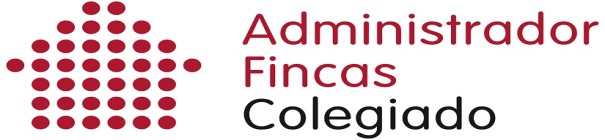 BOLETíN DE ASISTENCIAD./Dª__________________________________________________, perteneciente al Colegio de ________________con nº de colegiado/a  _______________, deseo asistir al I Encuentro Gallego “José Corredoira  Conde”, el próximo 17 y 18 de Febrero de 2017.Personas que asistirán:                           Curso             Cena            Comida        __________________________                  ____________________________________________________El coste del curso para el colegiado será de 50€, incluye el curso, cena de gala y comida de Confraternidad. Para los acompañantes el coste será de 40€, incluye la cena de gala y la comida de Confraternidad. Rogamos que junto la hoja de inscripción nos adjunte copia del resguardo de transferencia efectuada en CCC IBAN  ES98 2080 0091 7630 40010385.Fecha: ________________                                Fdo.: